Отчет 
о социологическом исследовании "Удовлетворенность деятельностью профессорско-преподавательского состава филиала КГТУ им. И. Раззакова в г. Кызыл- Кия" за 2023-2024 годИсследование было осуществлено в рамках системы обеспечения качества образования университета и был проведен в период с 15 по 26 января 2024 года.     Организацией социологического опроса и обработкой результатов занимается Департамент Качества Образования (ДКО). Полученные результаты предоставляются руководству университета, что позволяет принимать оперативные и стратегические решения для улучшения условий труда профессорско-преподавательского состава.     Каждый год в анкете проводятся корректировки и внесения изменений в зависимости от возникающих новых направлений или выявленных проблем. Основной целью социального опроса является определение общего индекса удовлетворенности профессорско-преподавательского состава условиями труда в университете.
     Полученные данные предоставляют важную информацию для университета, позволяя выявить сильные и слабые стороны деятельности профессорско-преподавательского состава и принимать необходимые меры по их улучшению.     Методология сбора информации включает в себя рассылку ссылок через приложение WhatsApp и заполнение Google Forms. Процесс анкетирования охватывает следующие этапы: планирование опроса, разработка анкет, проведение опроса и обработка результатов, включая анализ Google Forms.    В ходе проведенного социологического опроса было опрошенных 24 преподавателя (60%) (9 - старших преподавателей, 13 – преподавателей, 10 – зав. кафедр, 1- профессор, 1- специалистов) из общего числа ППС – 40.  Диаграмма1


Их них 17 – женщин, 7 мужчин.
Ученую степень из всех опрошенных имеют 2 человек - кандидаты наук и 1 - доктор наук. 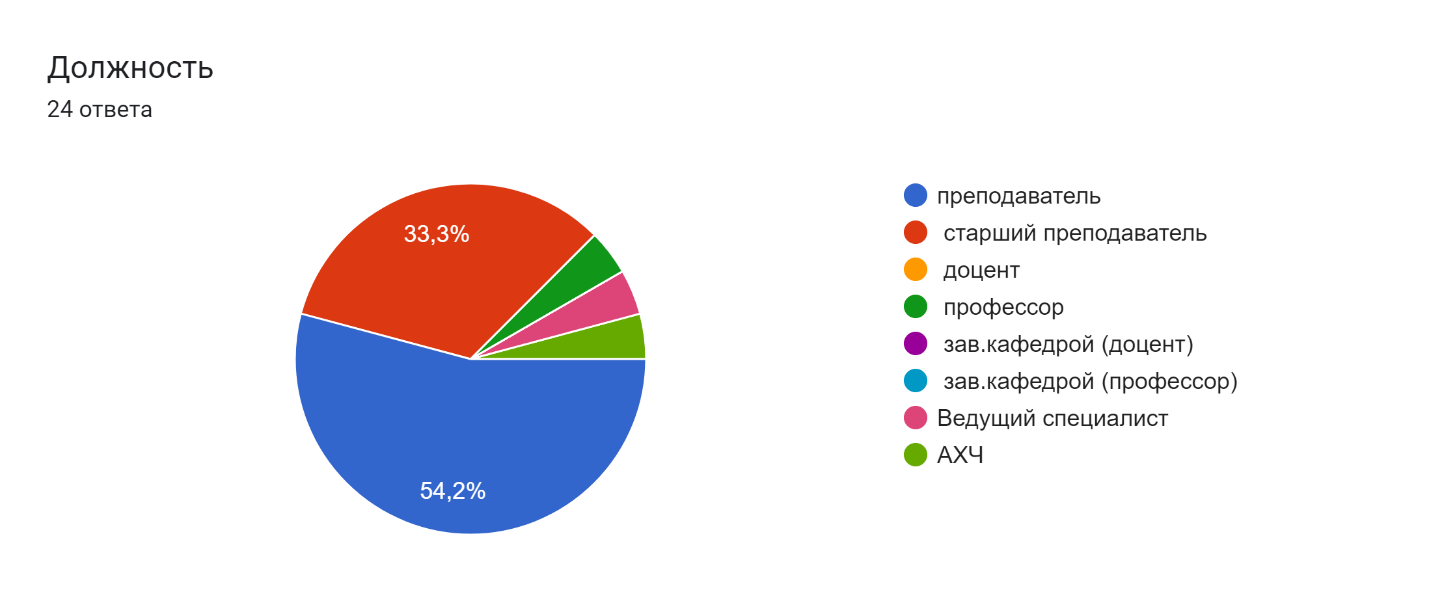 Результат анализа социального опроса преподавателей показал следующее:
общий стаж работы из числа:
До 1 года составил 4,2% 
1-5 лет составил 12,5 % 5-10 лет составил -16,7% 
10-более лет составил – 58,3% 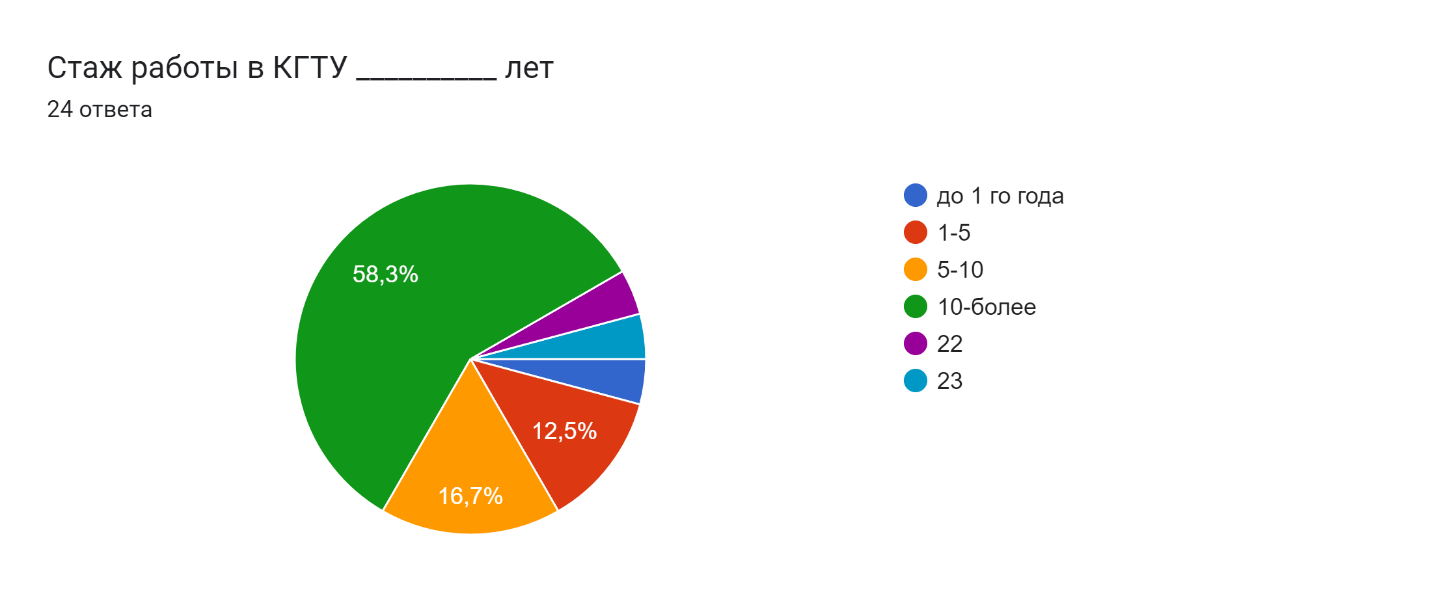 Диаграмма 2
Возраст ППС в Диаграмме 3
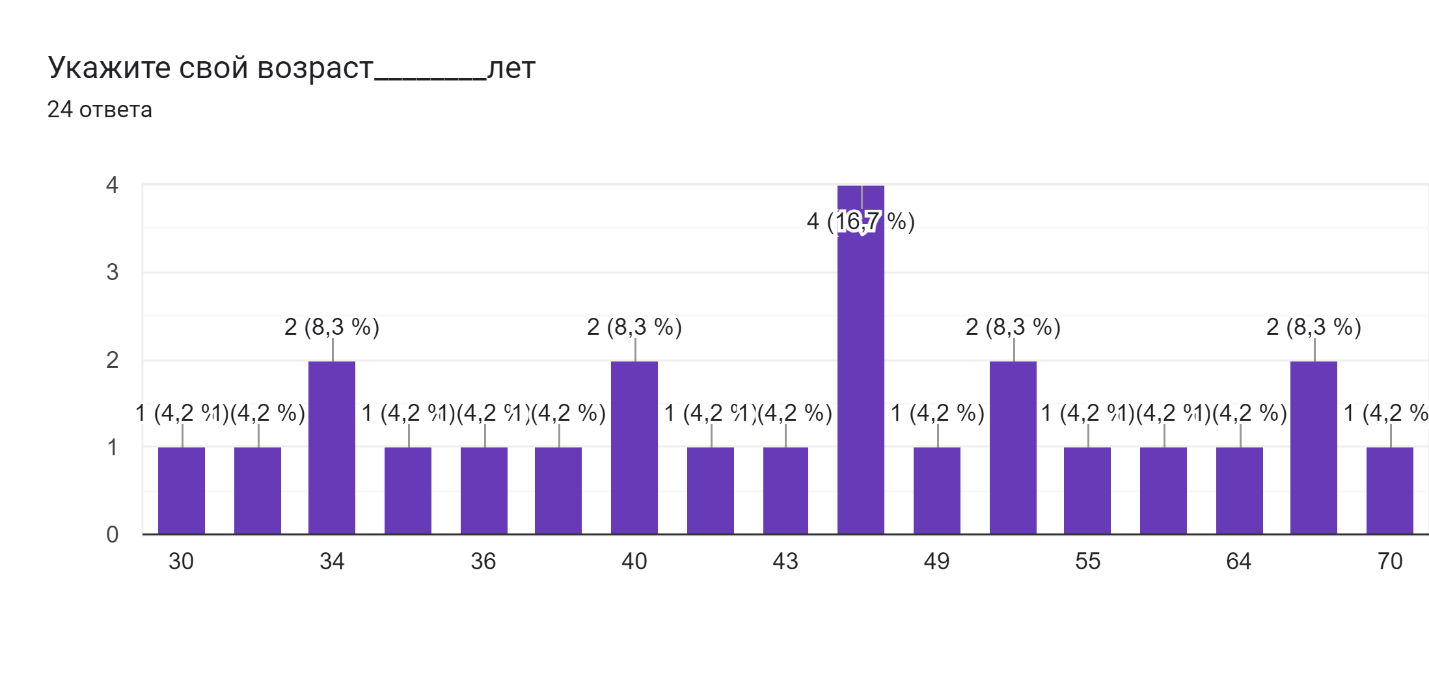 Социологический опрос «Удовлетворенность ППС деятельностью КГТУ» включает в себя 10 блоков.1.Насколько Вы удовлетворены, так звучал первый вопрос где, большинство анкетированных респондентов, которые дали свои ответы указаны внизу:
2. Чем Вас привлекает работа в КГТУ?работой по специальности – 7возможностью заниматься преподавательской деятельностью-1перспективой профессионального роста- 6близостью от места жительства- 3возможностью для самореализации- 2возможностью заниматься научной деятельностью- 2хорошей психологической атмосферой в коллективе-1хорошими условиями-5высоким престижем вуза-23. Хотели бы Вы перейти на другую работу? при определенных условиях, возможно, да- 8нет- 13затрудняюсь ответить- 3Что мешает Вам работать эффективно? низкая оплата труда -8плохое оборудование рабочего места-6психическая усталость-1отношение руководства-2микроклимат в коллективе-1физическая усталость-1возраст-1характер работы-7состояние здоровья-1плохое методическое обеспечение-3плохие санитарно-гигиенические условия-2жилищные условия-3недостаточная профессиональная подготовка-1Какие источники информации в университете являются для Вас основными?приказы, указания ректора и др.-16Электронные источники(edoc AVN, сайт КГТУ, UNET )-6локальные нормативные документы, определяющие систему и организацию учебно-методического, научного, воспитательного и других процессов в университете (положения, инструкции и др.)- 5указания проректоров, деканов- 2университетская газета, другие СМИ-1

Устные источникизаседания кафедры-3заседания Ученого совета КГТУ-18конференции-2личное общение с руководством-2сотрудники кафедры, института-2заведующий кафедрой-1
 Как Вы считаете, насколько доступна информация о деятельности КГТУ из следующих источников:
       7. Нуждаетесь ли Вы лично в повышении квалификации, ответы выражены в Диаграмме 4

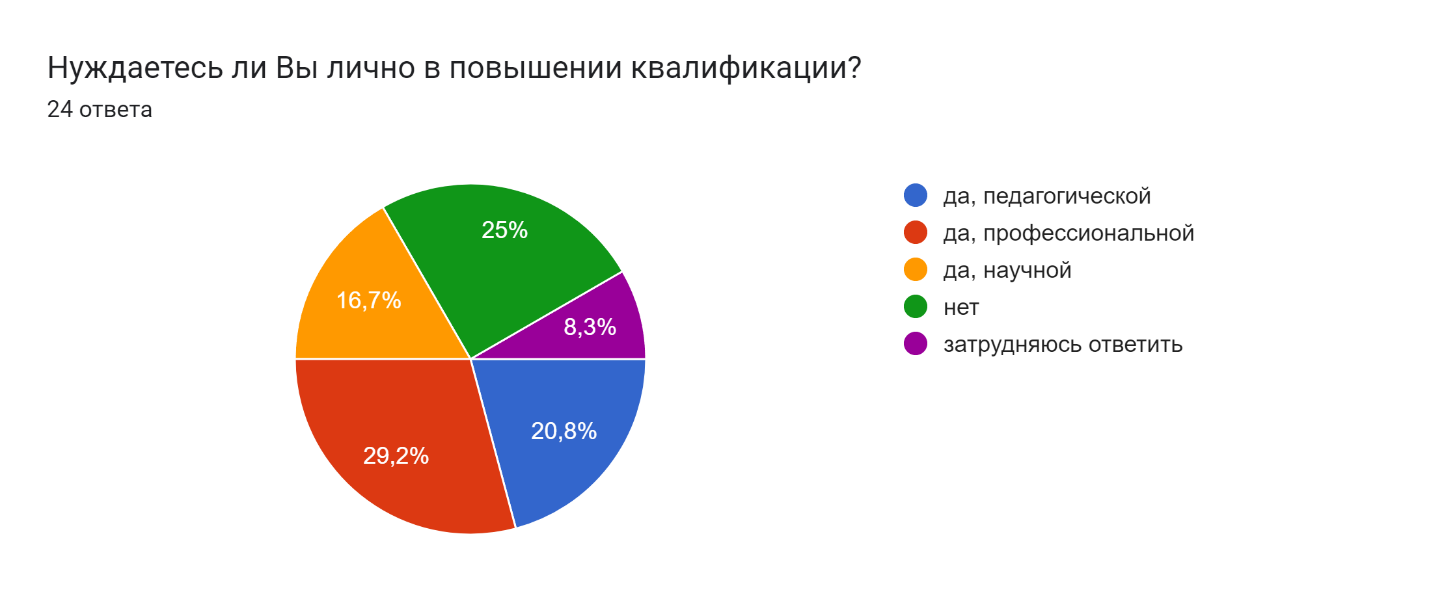 Насколько Вы удовлетворены возможностями, которые предоставляет администрация КГТУ для повышения педагогической квалификации?Какую форму повышения квалификации Вы считаете наиболее приемлемой для себя в настоящее время. Респондентам было предложено выбрать не более 3х ответов: курсы повышения квалификации в КГТУ-15методические совещания (семинары) на кафедрах-9изучение новой литературы-8участие в семинарах и конференциях, проводимых КГТУ-10 участие в семинарах, конференциях, проводимых другими вузами и научными организациями-12В заключении респондентам были предложены рекомендации и предложения для улучшения, обеспечения качества образования в КГТУ (в частности филиала в городе Кызыл-Кия)Повышение заработной платы, новые оборудование,Оборудования для проведения практических и лабораторных работ. Повышение заработной платыРекомендую больше работать непосредственно с преподавателями вживую. А не через ватсап. Проводить рабочие совещания ( предупреждать за 1 день, а не за 1 час до...). Заранее готовить повестку дня для совещания. Давать задания и обозначать сроки. На следующем совещании начать, с того, что выполнено из предыдущих заданий. Наладить АВН. Наладить рабочие документы вовремя. Например, рабочие уч. планы до начала уч года и т.п. дальнейшего ростаУлучшения условий работыНетПовышение заработной платы.Затрудняюсь ответить№
п/пКритерии оценки Результаты опроса (количество респондентов) 1.1Своей должностьюна оценку «5»- 6
на оценку «4»- 3
на оценку «3»- 10
на оценку «2»- 51.2Миссией, политикой, стратегией КГТУ и их реализациейна оценку «5»- 5
на оценку «4»- 7
на оценку «3»-8 
на оценку «2»- 41.3Рейтингом КГТУ в обществе и среди вузов Кыргызстанана оценку «5»- 9
на оценку «4»- 4
на оценку «3»- 10
на оценку «2»- 11.4Развитием и улучшением КГТУна оценку «5»- 5
на оценку «4»- 7
на оценку «3»- 8
на оценку «2»- 41.5Деятельностью ректоратана оценку «5»- 6
на оценку «4»- 8
на оценку «3»- 8
на оценку «2»- 21.6Качеством работы департамента качества образованияна оценку «5»- 6
на оценку «4»- 7
на оценку «3»- 7
на оценку «2»- 41.7Качеством работы учебного отделана оценку «5»- 7
на оценку «4»- 6
на оценку «3»- 6
на оценку «2»- 51.8Качеством работы диспетчерскойна оценку «5»- 4
на оценку «4»- 9
на оценку «3»- 4
на оценку «2»- 5
на оценку «1»-21.9Качеством работы институтана оценку «5»- 6
на оценку «4»- 8
на оценку «3»- 7
на оценку «2»- 31.10Качеством работы кафедрына оценку «5»- 5
на оценку «4»- 8
на оценку «3»- 7
на оценку «2»- 41.11Возможностью Вашего участия в принятии управленческих решенийна оценку «5»- 4
на оценку «4»- 6
на оценку «3»- 9
на оценку «2»- 4
на оценку «1»-11.12Условиями организации труда и оснащенностью рабочих местна оценку «5»- 4
на оценку «4»- 6
на оценку «3»- 6
на оценку «2»- 4
на оценку «1»-41.13Охраной и безопасностью труда в КГТУна оценку «5»- 6
на оценку «4»- 6
на оценку «3»- 4
на оценку «2»- 5
на оценку «1»-31.14Условиями индивидуального трудового договорана оценку «5»- 5
на оценку «4»- 7
на оценку «3»- 6
на оценку «2»- 5
на оценку «1»-11.15Соблюдением условий коллективного трудового договорана оценку «5»- 6
на оценку «4»- 7
на оценку «3»- 5
на оценку «2»- 5
на оценку «1»-11.16Выполнением социальных гарантийна оценку «5»- 3
на оценку «4»- 6
на оценку «3»- 6
на оценку «2»- 5
на оценку «1»-41.17Оплатой трудана оценку «5»- 3
на оценку «4»- 6
на оценку «3»- 6
на оценку «2»- 5
на оценку «1»-21.18Системой поощрения результатов своей деятельностина оценку «5»- 2
на оценку «4»- 6
на оценку «3»- 9
на оценку «2»- 4
на оценку «1»-31.19Качеством и количеством учебно-методической литературына оценку «5»- 5
на оценку «4»- 5
на оценку «3»- 6
на оценку «2»- 6
на оценку «1»-21.20Состоянием аудиторного фонда для занятийна оценку «5»- 4
на оценку «4»- 5
на оценку «3»- 6
на оценку «2»- 7
на оценку «1»-21.21Оснащенностью аудиторий современными техническими средствами обученияна оценку «5»- 3
на оценку «4»- 5
на оценку «3»- 6
на оценку «2»- 4
на оценку «1»-61.22Доступностью компьютерных ресурсов и оргтехникина оценку «5»- 4
на оценку «4»- 6
на оценку «3»- 6
на оценку «2»- 5
на оценку «1»-31.23Доступностью сети Internetна оценку «5»- 6
на оценку «4»- 3
на оценку «3»- 5
на оценку «2»- 5
на оценку «1»-21.24Отношениями с администрациейна оценку «5»- 6
на оценку «4»- 7
на оценку «3»- 5
на оценку «2»- 5
на оценку «1»-11.25Отношениями с непосредственным руководством на оценку «5»- 6
на оценку «4»- 9
на оценку «3»- 4
на оценку «2»- 4
на оценку «1»-11.26Отношениями с коллегами на кафедрена оценку «5»- 8
на оценку «4»- 7
на оценку «3»- 6
на оценку «2»- 31.27Отношениями со студентами (магистрантами)на оценку «5»- 9
на оценку «4»- 7
на оценку «3»- 5
на оценку «2»- 31.28Организацией питания для сотрудниковна оценку «5»- 4
на оценку «4»- 3
на оценку «3»- 7
на оценку «2»- 1
на оценку «1»-91.29Организацией медицинского обслуживания для сотрудниковна оценку «5»- 4
на оценку «4»- 4
на оценку «3»- 6
на оценку «2»- 3
на оценку «1»-71.30Обслуживанием в библиотекена оценку «5»- 6
на оценку «4»- 3
на оценку «3»- 8
на оценку «2»- 71.31Возможностями занятий спортом в КГТУна оценку «5»- 4
на оценку «4»- 5
на оценку «3»- 5
на оценку «2»- 5
на оценку «1»- 51.32Перечнем льгот для сотрудниковна оценку «5»- 5
на оценку «4»- 5
на оценку «3»- 7
на оценку «2»- 3
на оценку «1»- 41.33Единовременными выплатами в случае трудной жизненной ситуации (потеря близких, необходимостью лечения, потеря имущества и др.)на оценку «5»- 4
на оценку «4»- 6
на оценку «3»- 7
на оценку «2»- 4
на оценку «1»- 31.34Сферой предоставления оздоровительных услугна оценку «5»- 4
на оценку «4»- 6
на оценку «3»- 4
на оценку «2»- 4
на оценку «1»- 61.35Оказанием материальной помощи отдельным категориям работниковна оценку «5»- 6
на оценку «4»- 4
на оценку «3»- 4
на оценку «2»- 5
на оценку «1»- 51.36Реализацией права на дополнительные дни отдыха с сохранением заработной платы (в день юбилея, свадьбы и др.)на оценку «5»- 5
на оценку «4»- 5
на оценку «3»- 5
на оценку «2»- 6
на оценку «1»-3№ п/п                Критерии оценки0123456.1Из ректората2231646.2Из отдела кадров2141466.3Из учебного отдела143556.4Из институтов1252456.5Из департамента наук и повышения квалификации431536.6Из департамента качества образования1231466.7Из IT- департамента1243626.8Из других источников123133№ п/п    Критерии оценкиРезультаты в процентах8.1 Педагогической:на оценку «5»- 6
на оценку «4»- 3
на оценку «3»- 3
на оценку «2»- 3
на оценку «1»- 28.1.1  курсами повышения квалификациина оценку «5»- 9
на оценку «4»- 1
на оценку «3»- 2
на оценку «2»- 58.1.2 возможностями участия в конференциях, мастер-классах и т.д.на оценку «5»- 8
на оценку «4»- 3
на оценку «3»- 5
на оценку «2»- 4
на оценку «1»-08.1.3 доступностью учебно-методической литературына оценку «5»- 9
на оценку «4»- 1
на оценку «3»- 2
на оценку «2»- 2
на оценку «1»-48.1.4 возможностью публикаций в печатина оценку «5»- 7
на оценку «4»- 2
на оценку «3»- 4
на оценку «2»- 1
на оценку «1»-38.2       Профессиональной:на оценку «5»- 7
на оценку «4»- 2
на оценку «3»- 3
на оценку «2»- 2
на оценку «1»-38.2.1 курсами повышения квалификациина оценку «5»- 8
на оценку «4»- 3
на оценку «3»- 3
на оценку «2»- 1
на оценку «1»-48.2.2возможностями участия в симпозиумах, консилиумах, семинарах, профессиональных обществах, мастер-классах и др.на оценку «5»- 8
на оценку «4»- 2
на оценку «3»- 4
на оценку «2»- 1
на оценку «1»-28.2.3доступностью специальной литературына оценку «5»- 
на оценку «4»- 
на оценку «3»- 
на оценку «2»- 
на оценку «1»-8.2.4возможностью публикаций в печатина оценку «5»- 10
на оценку «4»- 2
на оценку «3»- 3
на оценку «2»- 1
на оценку «1»-48.3     Научной:на оценку «5»- 7
на оценку «4»- 2
на оценку «3»- 4
на оценку «2»- 1
на оценку «1»-38.3.1возможностью выполнения диссертационных исследованийна оценку «5»- 7
на оценку «4»- 2
на оценку «3»- 4
на оценку «2»- 4
на оценку «1»-28.3.2возможностью участия в научных конференциях различных уровнейна оценку «5»- 7
на оценку «4»- 3
на оценку «3»- 4
на оценку «2»- 1
на оценку «1»-48.3.3доступностью научной литературына оценку «5»- 7
на оценку «4»- 2
на оценку «3»- 4
на оценку «2»- 1
на оценку «1»-48.3.4возможностью публикаций в печатина оценку «5»- 7
на оценку «4»- 3
на оценку «3»- 4
на оценку «2»- 1
на оценку «1»-4